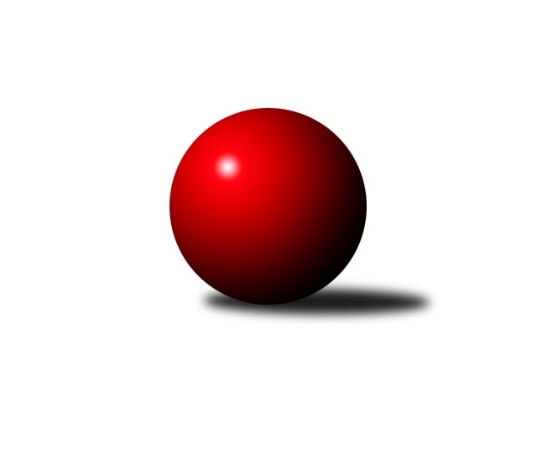 Č.20Ročník 2012/2013	6.4.2013Nejlepšího výkonu v tomto kole: 3291 dosáhlo družstvo: TJ Horní Benešov ˝A˝3. KLM C 2012/2013Výsledky 20. kolaSouhrnný přehled výsledků:TJ Spartak Přerov ˝B˝	- TJ Sokol Chvalíkovice ˝A˝	5:3	3168:3134	13.0:11.0	6.4.SKK Ostrava ˝A˝	- TJ Sokol Michálkovice ˝A˝	7:1	3110:2891	17.0:7.0	6.4.TJ Horní Benešov ˝A˝	- HKK Olomouc ˝B˝	5.5:2.5	3291:3212	14.0:10.0	6.4.SK Camo Slavičín ˝A˝	- KK Zábřeh ˝B˝	3:5	3187:3204	11.0:13.0	6.4.TJ Sokol Bohumín ˝A˝	- TJ  Krnov ˝A˝	6:2	3076:2990	15.5:8.5	6.4.Sokol Přemyslovice˝A˝	- TJ Tatran Litovel ˝A˝	4:4	3264:3243	14.0:10.0	6.4.Tabulka družstev:	1.	TJ Horní Benešov ˝A˝	20	14	2	4	107.5 : 52.5 	272.5 : 207.5 	 3200	30	2.	TJ Spartak Přerov ˝B˝	20	13	2	5	98.0 : 62.0 	257.5 : 222.5 	 3147	28	3.	KK Zábřeh ˝B˝	20	12	0	8	85.0 : 75.0 	239.0 : 241.0 	 3140	24	4.	SKK Ostrava ˝A˝	20	10	2	8	83.5 : 76.5 	250.5 : 229.5 	 3106	22	5.	TJ Sokol Bohumín ˝A˝	20	11	0	9	83.0 : 77.0 	249.0 : 231.0 	 3079	22	6.	SK Camo Slavičín ˝A˝	20	8	4	8	81.0 : 79.0 	243.5 : 236.5 	 3154	20	7.	Sokol Přemyslovice˝A˝	20	8	4	8	78.5 : 81.5 	235.0 : 245.0 	 3104	20	8.	TJ Tatran Litovel ˝A˝	20	7	3	10	74.5 : 85.5 	247.0 : 233.0 	 3124	17	9.	TJ Sokol Michálkovice ˝A˝	20	8	1	11	72.0 : 88.0 	232.5 : 247.5 	 3070	17	10.	TJ  Krnov ˝A˝	20	6	2	12	71.5 : 88.5 	222.5 : 257.5 	 3129	14	11.	HKK Olomouc ˝B˝	20	7	0	13	66.5 : 93.5 	217.5 : 262.5 	 3130	14	12.	TJ Sokol Chvalíkovice ˝A˝	20	5	2	13	59.0 : 101.0 	213.5 : 266.5 	 3076	12Podrobné výsledky kola:	 TJ Spartak Přerov ˝B˝	3168	5:3	3134	TJ Sokol Chvalíkovice ˝A˝	Petr Vácha	127 	 135 	 137 	122	521 	 1:3 	 549 	 152	136 	 129	132	Vladimír Valenta	Ondřej Topič	122 	 155 	 131 	124	532 	 3:1 	 514 	 120	117 	 155	122	Josef Hendrych	Jiří Divila ml.	118 	 138 	 131 	122	509 	 2:2 	 510 	 128	134 	 120	128	Jakub Hendrych	Jiří Divila st.	132 	 128 	 116 	125	501 	 2:2 	 515 	 126	121 	 136	132	Martin Šumník	Jiří Hradílek *1	120 	 155 	 143 	136	554 	 2:2 	 529 	 132	125 	 124	148	David Hendrych	Vojtěch Venclík	132 	 133 	 134 	152	551 	 3:1 	 517 	 128	146 	 118	125	Aleš Staněkrozhodčí: střídání: *1 od 31. hodu Milan KandaNejlepší výkon utkání: 554 - Jiří Hradílek	 SKK Ostrava ˝A˝	3110	7:1	2891	TJ Sokol Michálkovice ˝A˝	Radek Foltýn	104 	 119 	 138 	131	492 	 2:2 	 469 	 122	123 	 98	126	Tomáš Rechtoris	Pavel Gerlich	118 	 133 	 125 	127	503 	 1.5:2.5 	 523 	 138	120 	 138	127	Petr Řepecký	Miroslav Pytel	134 	 134 	 124 	145	537 	 2:2 	 503 	 115	136 	 127	125	Josef Linhart	Jiří Trnka	129 	 129 	 126 	133	517 	 3.5:0.5 	 465 	 129	110 	 119	107	Jiří Řepecký	Vladimír Korta	124 	 135 	 135 	138	532 	 4:0 	 427 	 117	109 	 106	95	Petr Jurášek	Petr Holas	129 	 128 	 136 	136	529 	 4:0 	 504 	 128	122 	 127	127	Josef Jurášekrozhodčí: Nejlepší výkon utkání: 537 - Miroslav Pytel	 TJ Horní Benešov ˝A˝	3291	5.5:2.5	3212	HKK Olomouc ˝B˝	Miroslav Petřek ml.	131 	 121 	 148 	130	530 	 1:3 	 572 	 152	135 	 129	156	Leopold Jašek	Kamil Kubeša	165 	 153 	 158 	131	607 	 3:1 	 527 	 118	145 	 132	132	Dušan Říha	Bohuslav Čuba	137 	 120 	 125 	133	515 	 3:1 	 503 	 129	116 	 117	141	Josef Šrámek	Zdeněk Černý	137 	 144 	 137 	147	565 	 3:1 	 530 	 128	126 	 152	124	Jiří Kropáč	Zbyněk Černý	127 	 135 	 150 	145	557 	 2:2 	 563 	 144	138 	 141	140	Milan Sekanina	Petr Rak	144 	 120 	 119 	134	517 	 2:2 	 517 	 133	136 	 120	128	Radek Malíšekrozhodčí: Nejlepší výkon utkání: 607 - Kamil Kubeša	 SK Camo Slavičín ˝A˝	3187	3:5	3204	KK Zábřeh ˝B˝	Karel Ivaniš	149 	 145 	 125 	132	551 	 2:2 	 555 	 138	131 	 144	142	Josef Karafiát	Jiří Zimek	121 	 120 	 137 	129	507 	 1:3 	 555 	 149	141 	 124	141	Michal Albrecht	Pavel Sláma	122 	 146 	 134 	129	531 	 2:2 	 509 	 112	120 	 137	140	Antonín Guman	Jakub Pekárek	141 	 139 	 125 	129	534 	 2:2 	 531 	 151	126 	 119	135	Václav Švub	Rostislav Gorecký	131 	 150 	 125 	147	553 	 4:0 	 515 	 112	144 	 124	135	Jiří Michálek	Zdeněk Gajda *1	111 	 144 	 137 	119	511 	 0:4 	 539 	 112	153 	 140	134	Milan Šularozhodčí: střídání: *1 od 31. hodu Libor Pekárek ml.Nejlepšího výkonu v tomto utkání: 555 kuželek dosáhli: Josef Karafiát, Michal Albrecht	 TJ Sokol Bohumín ˝A˝	3076	6:2	2990	TJ  Krnov ˝A˝	Aleš Kohutek	124 	 133 	 129 	145	531 	 2.5:1.5 	 514 	 124	114 	 135	141	Bedřich Pluhař	Petr Kuttler	146 	 144 	 140 	126	556 	 3.5:0.5 	 500 	 107	130 	 140	123	Martin Koraba	Fridrich Péli	125 	 121 	 114 	140	500 	 2:2 	 490 	 114	133 	 116	127	Jiří Jedlička	Vladimír Šipula	131 	 124 	 134 	127	516 	 3.5:0.5 	 498 	 125	121 	 125	127	Petr Vaněk	Štefan Dendis	111 	 121 	 122 	135	489 	 2:2 	 492 	 126	128 	 113	125	Martin Weiss	Pavel Niesyt	122 	 121 	 124 	117	484 	 2:2 	 496 	 118	131 	 136	111	Jaromír Martiníkrozhodčí: Nejlepší výkon utkání: 556 - Petr Kuttler	 Sokol Přemyslovice˝A˝	3264	4:4	3243	TJ Tatran Litovel ˝A˝	Jiří Zezulka st.	138 	 138 	 132 	108	516 	 2:2 	 551 	 148	133 	 129	141	Miroslav Talášek	Radek Grulich	137 	 173 	 159 	146	615 	 4:0 	 526 	 125	131 	 138	132	Jakub Mokoš	Vojtěch Jurníček	121 	 139 	 145 	122	527 	 1:3 	 565 	 145	147 	 132	141	František Baleka	Zdeněk Peč	141 	 138 	 151 	139	569 	 4:0 	 537 	 130	131 	 143	133	Jiří Čamek	Milan Zezulka	155 	 109 	 146 	132	542 	 2:2 	 548 	 137	147 	 131	133	Kamil Axman	Eduard Tomek	123 	 137 	 109 	126	495 	 1:3 	 516 	 147	121 	 116	132	Petr Axmanrozhodčí: Nejlepší výkon utkání: 615 - Radek GrulichPořadí jednotlivců:	jméno hráče	družstvo	celkem	plné	dorážka	chyby	poměr kuž.	Maximum	1.	Jiří Trnka 	SKK Ostrava ˝A˝	542.46	356.0	186.5	2.8	9/9	(585)	2.	Kamil Kubeša 	TJ Horní Benešov ˝A˝	542.35	364.8	177.5	3.3	8/8	(607)	3.	Milan Šula 	KK Zábřeh ˝B˝	539.90	357.4	182.5	3.0	8/8	(563)	4.	Zbyněk Černý 	TJ Horní Benešov ˝A˝	539.60	358.9	180.7	2.1	8/8	(593)	5.	Miroslav Petřek  ml.	TJ Horní Benešov ˝A˝	538.27	363.9	174.4	3.8	7/8	(591)	6.	Jiří Čamek 	TJ Tatran Litovel ˝A˝	536.10	359.5	176.6	3.7	9/9	(572)	7.	Milan Kanda 	TJ Spartak Přerov ˝B˝	535.28	357.3	178.0	2.9	9/9	(610)	8.	Zdeněk Černý 	TJ Horní Benešov ˝A˝	535.04	361.2	173.8	4.7	8/8	(565)	9.	Petr Kuttler 	TJ Sokol Bohumín ˝A˝	534.26	355.7	178.5	4.3	8/8	(571)	10.	Jiří Kropáč 	HKK Olomouc ˝B˝	533.02	359.6	173.4	4.7	8/8	(570)	11.	Vojtěch Venclík 	TJ Spartak Přerov ˝B˝	532.78	356.2	176.6	3.5	8/9	(582)	12.	Karel Ivaniš 	SK Camo Slavičín ˝A˝	532.40	355.7	176.7	5.0	8/9	(608)	13.	Martin Šumník 	TJ Sokol Chvalíkovice ˝A˝	532.04	359.8	172.2	5.6	8/9	(580)	14.	Tomáš Černý 	TJ Horní Benešov ˝A˝	531.86	360.5	171.4	3.5	7/8	(590)	15.	Bedřich Pluhař 	TJ  Krnov ˝A˝	531.18	361.7	169.4	4.4	9/9	(586)	16.	Petr Holas 	SKK Ostrava ˝A˝	531.06	359.2	171.8	4.4	9/9	(567)	17.	Rostislav Gorecký 	SK Camo Slavičín ˝A˝	530.93	357.3	173.6	3.0	9/9	(564)	18.	Michal Zych 	TJ Sokol Michálkovice ˝A˝	530.71	360.4	170.3	5.9	6/8	(585)	19.	Pavel Sláma 	SK Camo Slavičín ˝A˝	530.22	354.3	176.0	5.9	8/9	(592)	20.	Jaromír Martiník 	TJ  Krnov ˝A˝	529.21	361.8	167.4	4.9	9/9	(591)	21.	Jiří Michálek 	KK Zábřeh ˝B˝	528.40	360.9	167.5	7.1	8/8	(570)	22.	Milan Sekanina 	HKK Olomouc ˝B˝	528.39	358.0	170.4	5.5	7/8	(563)	23.	Martin Koraba 	TJ  Krnov ˝A˝	528.15	352.1	176.1	5.1	8/9	(586)	24.	Vladimír Valenta 	TJ Sokol Chvalíkovice ˝A˝	527.65	360.2	167.5	6.7	8/9	(574)	25.	Jiří Zezulka st. 	Sokol Přemyslovice˝A˝	527.55	358.6	168.9	5.3	8/8	(575)	26.	Zdeněk Gajda 	SK Camo Slavičín ˝A˝	525.75	355.9	169.9	4.3	8/9	(571)	27.	Josef Linhart 	TJ Sokol Michálkovice ˝A˝	525.65	357.1	168.5	4.6	8/8	(570)	28.	Josef Karafiát 	KK Zábřeh ˝B˝	524.99	355.4	169.6	5.8	7/8	(591)	29.	Jiří Divila st. 	TJ Spartak Přerov ˝B˝	524.99	359.3	165.7	7.3	7/9	(584)	30.	Michal Albrecht 	KK Zábřeh ˝B˝	524.49	346.0	178.5	5.2	8/8	(603)	31.	Radek Malíšek 	HKK Olomouc ˝B˝	524.49	354.1	170.4	5.7	7/8	(606)	32.	Libor Pekárek ml. 	SK Camo Slavičín ˝A˝	524.33	359.7	164.7	5.5	7/9	(569)	33.	Milan Zezulka 	Sokol Přemyslovice˝A˝	524.18	352.0	172.2	4.5	8/8	(562)	34.	David Čulík 	TJ Tatran Litovel ˝A˝	524.11	354.6	169.5	6.1	9/9	(574)	35.	Jakub Pekárek 	SK Camo Slavičín ˝A˝	523.58	349.8	173.8	4.8	8/9	(556)	36.	Vlastimil Kotrla 	TJ  Krnov ˝A˝	522.17	352.5	169.7	5.5	9/9	(560)	37.	Fridrich Péli 	TJ Sokol Bohumín ˝A˝	521.56	353.5	168.0	5.9	8/8	(559)	38.	Kamil Axman 	TJ Tatran Litovel ˝A˝	520.56	354.7	165.9	5.5	8/9	(568)	39.	Eduard Tomek 	Sokol Přemyslovice˝A˝	520.50	350.4	170.1	4.5	8/8	(567)	40.	Petr Řepecký 	TJ Sokol Michálkovice ˝A˝	520.00	354.1	165.9	3.9	8/8	(548)	41.	Pavel Gerlich 	SKK Ostrava ˝A˝	518.97	349.5	169.4	5.6	7/9	(549)	42.	Vojtěch Jurníček 	Sokol Přemyslovice˝A˝	518.84	353.6	165.2	6.6	8/8	(561)	43.	Jiří Zimek 	SK Camo Slavičín ˝A˝	518.77	350.5	168.2	5.5	9/9	(569)	44.	Petr Vácha 	TJ Spartak Přerov ˝B˝	518.08	353.8	164.3	5.4	8/9	(576)	45.	Miroslav Talášek 	TJ Tatran Litovel ˝A˝	517.90	347.2	170.7	5.0	7/9	(551)	46.	Václav Švub 	KK Zábřeh ˝B˝	516.84	355.4	161.4	6.9	8/8	(550)	47.	David Hendrych 	TJ Sokol Chvalíkovice ˝A˝	516.70	346.7	170.0	5.5	9/9	(559)	48.	Leopold Jašek 	HKK Olomouc ˝B˝	516.64	349.0	167.6	7.1	7/8	(572)	49.	Martin Weiss 	TJ  Krnov ˝A˝	516.29	350.1	166.2	6.6	7/9	(545)	50.	Bohuslav Čuba 	TJ Horní Benešov ˝A˝	516.19	345.2	170.9	3.0	8/8	(579)	51.	Dušan Říha 	HKK Olomouc ˝B˝	515.84	354.1	161.8	5.5	8/8	(545)	52.	Petr Vaněk 	TJ  Krnov ˝A˝	514.64	357.7	157.0	8.0	7/9	(541)	53.	Tomáš Rechtoris 	TJ Sokol Michálkovice ˝A˝	514.48	356.5	158.0	6.7	7/8	(565)	54.	Jakub Hendrych 	TJ Sokol Chvalíkovice ˝A˝	513.95	354.8	159.2	5.5	8/9	(547)	55.	Josef Hendrych 	TJ Sokol Chvalíkovice ˝A˝	513.30	349.9	163.4	3.9	6/9	(553)	56.	Aleš Kohutek 	TJ Sokol Bohumín ˝A˝	512.30	352.7	159.6	5.6	7/8	(549)	57.	Václav Hrejzek 	TJ Sokol Michálkovice ˝A˝	511.54	349.8	161.8	5.3	7/8	(557)	58.	Jan Tögel 	HKK Olomouc ˝B˝	509.65	352.8	156.9	8.9	6/8	(565)	59.	Miroslav Pytel 	SKK Ostrava ˝A˝	509.18	355.2	154.0	7.3	7/9	(581)	60.	Zdeněk Peč 	Sokol Přemyslovice˝A˝	508.47	356.6	151.8	7.6	7/8	(569)	61.	Jiří Fiala 	TJ Tatran Litovel ˝A˝	507.98	345.7	162.2	6.8	7/9	(550)	62.	Vladimír Šipula 	TJ Sokol Bohumín ˝A˝	507.36	350.5	156.9	7.3	7/8	(550)	63.	Štefan Dendis 	TJ Sokol Bohumín ˝A˝	506.59	346.4	160.2	7.0	8/8	(537)	64.	Vladimír Korta 	SKK Ostrava ˝A˝	505.73	343.5	162.2	6.0	9/9	(541)	65.	Radek Foltýn 	SKK Ostrava ˝A˝	504.48	345.4	159.0	7.3	9/9	(543)	66.	Josef Jurášek 	TJ Sokol Michálkovice ˝A˝	503.14	345.9	157.2	7.5	8/8	(546)	67.	Pavel Niesyt 	TJ Sokol Bohumín ˝A˝	502.75	348.1	154.7	7.7	7/8	(572)	68.	Radek Hendrych 	TJ Sokol Chvalíkovice ˝A˝	502.40	340.8	161.6	7.9	8/9	(551)	69.	Petr Jurášek 	TJ Sokol Michálkovice ˝A˝	482.67	334.0	148.6	10.6	6/8	(539)		Petr Pavelka ml 	TJ Spartak Přerov ˝B˝	546.33	366.2	180.1	3.6	3/9	(576)		Vladimír Mánek 	TJ Spartak Přerov ˝B˝	540.42	364.0	176.4	3.6	4/9	(598)		Tomáš Dražil 	KK Zábřeh ˝B˝	540.25	354.0	186.3	4.6	3/8	(563)		Ondřej Topič 	TJ Spartak Přerov ˝B˝	538.50	359.1	179.4	6.1	4/9	(570)		Jiří Kráčmar 	TJ Tatran Litovel ˝A˝	537.33	364.0	173.3	5.3	3/9	(564)		Roman Beinhauer 	TJ Sokol Chvalíkovice ˝A˝	536.67	361.7	175.0	3.0	1/9	(558)		Petr Axman 	TJ Tatran Litovel ˝A˝	529.43	358.9	170.5	3.4	5/9	(564)		Zdeněk Grulich 	Sokol Přemyslovice˝A˝	529.00	363.0	166.0	8.0	1/8	(529)		Aleš Staněk 	TJ Sokol Chvalíkovice ˝A˝	527.45	357.0	170.5	4.5	5/9	(588)		Jaroslav Krejčí 	TJ Spartak Přerov ˝B˝	526.33	361.7	164.7	4.0	3/9	(534)		Marek Veselý 	TJ  Krnov ˝A˝	525.80	359.8	166.0	5.3	2/9	(557)		Libor Čermák 	HKK Olomouc ˝B˝	525.56	355.3	170.3	5.0	4/8	(559)		Petr Dankovič 	TJ Horní Benešov ˝A˝	524.75	347.9	176.8	2.6	4/8	(543)		Stanislav Beňa  st.	TJ Spartak Přerov ˝B˝	521.27	350.2	171.1	4.8	5/9	(539)		Josef Šrámek 	HKK Olomouc ˝B˝	520.20	348.8	171.4	4.7	5/8	(548)		Jiří Divila ml. 	TJ Spartak Přerov ˝B˝	520.04	346.4	173.6	4.8	4/9	(574)		Libor Tkáč 	SKK Ostrava ˝A˝	517.93	355.5	162.4	7.2	3/9	(532)		Petr Rak 	TJ Horní Benešov ˝A˝	517.00	330.0	187.0	3.0	1/8	(517)		Radek Grulich 	Sokol Přemyslovice˝A˝	516.52	351.8	164.7	7.2	5/8	(615)		Jakub Mokoš 	TJ Tatran Litovel ˝A˝	516.48	354.5	162.0	4.7	4/9	(569)		Miroslav Ondrouch 	Sokol Přemyslovice˝A˝	513.50	358.0	155.5	7.5	2/8	(519)		Jiří Hradílek 	TJ Spartak Přerov ˝B˝	512.00	353.0	159.0	10.0	2/9	(529)		Miloslav Compel 	KK Zábřeh ˝B˝	511.75	354.9	156.9	9.1	4/8	(539)		Pavel Močár 	Sokol Přemyslovice˝A˝	510.00	342.0	168.0	3.0	1/8	(510)		Jiří Srovnal 	KK Zábřeh ˝B˝	507.00	342.0	165.0	12.0	1/8	(507)		Roman Honl 	TJ Sokol Bohumín ˝A˝	507.00	354.0	153.0	6.0	1/8	(507)		František Baleka 	TJ Tatran Litovel ˝A˝	506.47	342.6	163.9	6.5	5/9	(565)		Jan Sedláček 	Sokol Přemyslovice˝A˝	505.50	354.0	151.5	9.5	2/8	(555)		Jiří Jedlička 	TJ  Krnov ˝A˝	504.30	344.7	159.6	6.3	4/9	(531)		Aleš Čapka 	HKK Olomouc ˝B˝	501.67	339.5	162.2	6.8	2/8	(516)		Jan Körner 	KK Zábřeh ˝B˝	496.50	346.7	149.8	10.3	3/8	(503)		Jiří Karafiát 	KK Zábřeh ˝B˝	496.00	351.0	145.0	14.0	1/8	(496)		Miroslav Futerko 	SKK Ostrava ˝A˝	492.33	344.7	147.7	8.7	3/9	(507)		Milan Dvorský 	Sokol Přemyslovice˝A˝	492.30	343.1	149.3	9.5	4/8	(548)		Petr Hendrych 	TJ Sokol Chvalíkovice ˝A˝	492.00	345.5	146.5	9.3	4/9	(509)		Jiří Vrobel 	TJ Tatran Litovel ˝A˝	488.00	324.0	164.0	7.0	1/9	(488)		Antonín Guman 	KK Zábřeh ˝B˝	486.92	334.9	152.0	11.0	4/8	(552)		Dalibor Vinklar 	TJ Spartak Přerov ˝B˝	486.00	341.3	144.7	6.8	2/9	(547)		Vladimír Kostka 	TJ Sokol Chvalíkovice ˝A˝	485.00	339.0	146.0	7.5	1/9	(498)		Jiří Řepecký 	TJ Sokol Michálkovice ˝A˝	465.00	321.0	144.0	15.0	1/8	(465)		Zdeněk Zhýbala 	TJ Sokol Michálkovice ˝A˝	461.00	327.0	134.0	15.0	1/8	(461)		Jan Chovanec 	TJ Sokol Chvalíkovice ˝A˝	459.00	334.0	125.0	12.0	1/9	(459)		Antonín Hendrych 	TJ Sokol Chvalíkovice ˝A˝	450.00	333.0	117.0	15.0	1/9	(450)		David Janušík 	TJ Spartak Přerov ˝B˝	445.00	320.0	125.0	16.0	1/9	(445)Sportovně technické informace:Starty náhradníků:registrační číslo	jméno a příjmení 	datum startu 	družstvo	číslo startu
Hráči dopsaní na soupisku:registrační číslo	jméno a příjmení 	datum startu 	družstvo	Program dalšího kola:21. kolo13.4.2013	so	9:00	TJ  Krnov ˝A˝ - SK Camo Slavičín ˝A˝	13.4.2013	so	10:00	TJ Sokol Bohumín ˝A˝ - SKK Ostrava ˝A˝	13.4.2013	so	10:00	TJ Tatran Litovel ˝A˝ - TJ Spartak Přerov ˝B˝	13.4.2013	so	10:00	HKK Olomouc ˝B˝ - TJ Sokol Michálkovice ˝A˝	13.4.2013	so	14:00	TJ Sokol Chvalíkovice ˝A˝ - TJ Horní Benešov ˝A˝	13.4.2013	so	15:00	KK Zábřeh ˝B˝ - Sokol Přemyslovice˝A˝	Nejlepší šestka kola - absolutněNejlepší šestka kola - absolutněNejlepší šestka kola - absolutněNejlepší šestka kola - absolutněNejlepší šestka kola - dle průměru kuželenNejlepší šestka kola - dle průměru kuželenNejlepší šestka kola - dle průměru kuželenNejlepší šestka kola - dle průměru kuželenNejlepší šestka kola - dle průměru kuželenPočetJménoNázev týmuVýkonPočetJménoNázev týmuPrůměr (%)Výkon1xRadek GrulichPřemyslovice A6151xRadek GrulichPřemyslovice A116.456154xKamil KubešaHor.Beneš.A6074xKamil KubešaHor.Beneš.A114.636071xLeopold JašekOlomouc B5725xPetr KuttlerBohumín A110.55562xZdeněk PečPřemyslovice A5691xLeopold JašekOlomouc B108.025721xFrantišek BalekaLitovel5652xZdeněk PečPřemyslovice A107.745693xZdeněk ČernýHor.Beneš.A5651xFrantišek BalekaLitovel106.99565